Named staff/personnel with specific responsibility for Child Protection: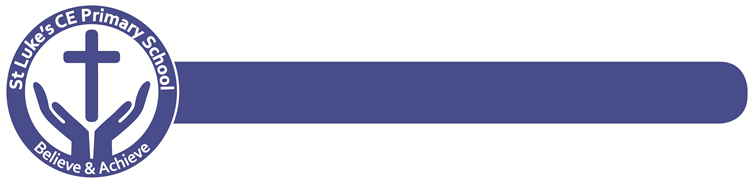 Whole School Child Protection Training (all staff should receive induction and an update every 3 years)Child ProtectionProtecting children from Radicalisation: The Prevent Duty (DfE June 2015)The Counter-Terrorism and Security Act 2015 places a duty on specified authorities, including local authorities and childcare, education and other children’s services providers, in the exercise of their functions, to have due regard to the need to prevent people from being drawn into terrorism (“the Prevent duty”). Young people can be exposed to extremist influences or prejudiced views, in particular those via the internet and other social media. Schools/Colleges can help to protect children from extremist and violent views in the same ways that they help to safeguard children from child sexual exploitation, drugs, gang violence or alcohol. The Prevent strategy aims to protect vulnerable people from being drawn into terrorism. While it remains rare for children and young people to become involved in terrorist activity, young people from an early age can be exposed to terrorist & extremist influences or prejudiced views. We recognise that as with other forms of safeguarding strategies, early intervention is always preferable. Our school/college is committed to working with other local partners, families and communities, and we will play a key role in ensuring young people and their communities are safe from the threat of terrorism.We also recognise that our School/College has a duty of care to our pupils and staff which includes safeguarding them from the risk of being drawn into terrorism. Being drawn into terrorism includes not just violent extremism but also non-violent extremism, which can create an atmosphere conducive to terrorism and can popularise views which terrorists exploit. Prevent can work within both violent and non-violent extremism arenas and can include topics such as hate crime, racism, bullying, on line safety and extreme political views. St. Luke’s CE Primary is committed to:Establishing a single point of contact in terms of safeguardingAssess risk of students being drawn into terrorismDevelop an action plan to reduce the riskTrain staff to recognise radicalisation and extremismRefer vulnerable people to ChannelProhibit extremist speakers and eventsManage access to extremist material - ICT filtersBe confident about British ValuesWe recognise that some young people, who are vulnerable to extreme views, may find it difficult to develop a sense of self-worth and to view the world in a positive way. We also recognise that their behaviour may be challenging at times and that some may cause offence or harm to others. We will therefore always take a considered and sensitive approach in order that we can support all of our pupils by: providing a safe environment for children and young people to learn and develop in our school/college setting, andidentifying children and young people who are particularly vulnerable to extreme views / radicalisation and taking appropriate action in accordance with the schools/colleges’ Safeguarding procedures with the aim of making sure they are kept safe both at home and in our school/college setting. making appropriate referrals to the Local Authority for early intervention and support where necessaryensuring that staff member(s) or governor(s) responsible for safeguarding are kept fully aware of their responsibilities by attending relevant training and briefings letting staff, parents and pupils know how to voice their concerns responding to any allegations appropriately in accordance with appropriate school/college policies and proceduresFurther departmental advice available at: https://www.gov.uk/government/uploads/system/uploads/attachment_data/file/439598/prevent-duty-departmental-advice-v6.pdfFemale Genital Mutilation & the Mandatory Reporting Duty Section 5B of the Female Genital Mutilation Act 2003 (as inserted by section 74 of the Serious Crime Act 2015) places a statutory duty upon teachers10, along with social workers and healthcare professionals, to report to the police where they discover (either through disclosure by the victim or visual evidence) that FGM appears to have been carried out on a girl under 18. Those failing to report such cases will face disciplinary sanctions. As a school/college, we acknowledge that it will be rare for teachers to see visual evidence, and clearly they will not be examining pupils, but the same definition of what is meant by “to discover that an act of FGM appears to have been carried out” is used for all professionals to whom this mandatory reporting duty applies. 10 Section 5B(11) of the Female Genital Mutilation Act 2003 (as inserted by section 74 of the Serious Crime Act 2015) provides a definition for the term ‘teacher’. The Mandatory reporting duty commenced in October 2015 and teachers must report cases where they discover that an act of FGM appears to have been carried out to the police on the non-emergency 101 number. Unless the teacher has a good reason not to, they should still consider and discuss any such case with the school/college’s designated safeguarding lead and involve children’s social care as appropriate. Further guidance available below: https://www.gov.uk/government/uploads/system/uploads/attachment_data/file/526153/Keeping_children_safe_in_education_guidance_from_5_September_2016.pdfChildren Missing Education (DfE statutory guidance) January 2015Our school follows Rochdale Council CME guidance which outlines Rochdale Borough Council’s systems for identifying and maintaining contact with children missing from education and the steps taken to identify those at risk.In accordance with guidance, a child missing from education is defined as someone of compulsory school age who is not on a school roll, not being educated otherwise (e.g. at home, in independent schools or in alternative provision) or who has been out of any educational provision for four weeks or more.There are a number of reasons why children fall out of the education system, including when they:• fail to start appropriate provision and hence never enter the system;• cease to attend, failing to return after exclusion or withdrawal; or• fail to complete a transition between providers (e.g. after moving to a    new Local Authority).Difficulties can also arise when children enter or leave provision where information is not routinely exchanged (e.g. between Independent Schools, Voluntary Organisations) or where arrangements straddle more than one Local Authority and where moves are between different countries.Forced Marriage & Honour Based ViolenceForced marriage is a human rights abuse. It can constitute both child abuse and sexual abuse. The United Nations considers it a form of trafficking, sexual slavery, and exploitation. Some, however, still see it as a private, personal, domestic, family, religious, or cultural issue. A clear distinction must be made between a forced marriage and an arranged marriage. The tradition of arranged marriages has operated successfully within many communities and many countries for a very long time. In arranged marriages, the families of both spouses take a leading role in arranging the marriage but the choice of whether or not to accept the arrangement remains with the child/young person. Forced marriage, whether a religious or civil ceremony, cannot be justified on religious grounds. Every major faith condemns it and freely given consent is a prerequisite of Christian, Jewish, Hindu, Muslim and Sikh marriagesIn forced marriage, one or both spouses do not consent to the marriage and some element of duress is involved. Duress includes both physical and emotional pressure and abuse.Forced marriage is primarily, but not exclusively, an issue of violence against females. Most cases involve young women and girls aged between 13 and 30, although there is evidence to suggest that as many as 15% of victims are male. The school/college follows Rochdale Multi-Agency Safeguarding Children procedures for cases of dealing with forced marriage for a child/young person under 18 years of age and any individual in school/college who receives information, or has reason to believe that a child/young person is at risk of or subject to a forced marriage, should speak with the DSL in school/college who should then make a CP referral to MASS in line with the procedures. (http://greatermanchesterscb.proceduresonline.com/chapters/p_force_marriage.html)Honour based violence is a violent crime or incident which may have been committed to protect or defend the honour of the family or community. It is often linked to family members or acquaintances who mistakenly believe someone has brought shame to their family or community by doing something that is not in keeping with the traditional beliefs of their culture. Child Sexual ExploitationChild sexual exploitation (CSE) involves exploitative situations, contexts andrelationships where young people receive something (for example food, accommodation, drugs, alcohol, gifts, money or in some cases simply affection) as a result of engaging in sexual activities. Sexual exploitation can take many forms ranging from the seemingly ‘consensual’ relationship where sex is exchanged for affection or gifts, to serious organised crime by gangs and groups. What marks out exploitation is an imbalance of power in the relationship. The perpetrator always holds some kind of power over the victim which increases as the exploitative relationship develops. Sexual exploitation involves varying degrees of coercion, intimidation or enticement, including unwanted pressure from peers to have sex, sexual bullying including cyberbullying and grooming. However, it also important to recognise that some young people who are being sexually exploited do not exhibit any external signs of this abuse.There is a strong commitment from all key partners under the banner of Project Phoenix to improve our collective knowledge and understanding of child sexual exploitation in Greater Manchester and to develop a consistent and effective approach to identifying and responding to it.Therefore Phoenix has agreed to use the definition developed by the Children’s Society in collaboration with young people, which is:‘Someone taking advantage of you sexually, for their own benefit. Through threats, bribes, violence, humiliation, or by telling you that they love you, they will have the power to get you to do sexual things for their own, or other people’s benefit or enjoyment (including: touching or kissing private parts, sex, taking sexual photos)’.As in all cases, concerns that a child may be at risk of sexual exploitation will be discussed with the education establishment’s DSL and a decision made as to whether there needs to be consultation with and a CP referral to Rochdale MASS.Rochdale has a dedicated CSE team - ‘Sunrise’ based within the MASS and this team tackles sexual exploitation and related harm in the borough of Rochdale.The team includes professionals from the police, children’s social care, sexual health and Early Break.They provide a safe and confidential environment where young people can go for help, advice and support. Children are offered a range of therapeutic interventions including one-to- one counselling, group-work sessions and drop-in support.They also remind people about child sexual exploitation, so they know what it is and that it’s happening. Working with schools we deliver preventative education programmes and provide specialist training to professionals so they know what signs to look out for.1.	PURPOSE OF A CHILD PROTECTION POLICYPURPOSE OF A CHILD PROTECTION POLICY1.1.	An effective whole school Safeguarding policy is one which provides clear direction to staff and others about expected codes of behaviour in dealing with Safeguarding issues.  An effective policy also makes explicit the school’s commitment to the development of good practice and sound procedures.  This ensures that Safeguarding concerns and Child Protection referrals may be handled sensitively, professionally and in ways which prioritise the needs of the child. 2.	INTRODUCTION2.1.  Through St. Luke’s CE Primary School Mission Statement:Believe and AchieveWe aim to:1. Promote the Christian values (Love, Trust, Forgiveness, Friendship, Patience and Respect) that are built into the ethos and teaching;2. Place collective worship at the centre of its daily life;3. Provide a happy, caring and stimulating environment.4. Promote high standards of learning, achievement and behaviour.5. Offer a broad and balanced curriculum to challenge and stimulate our pupils.6. Place great emphasis upon the quality of learning and achievements of the children.7. Through interaction with other children and adults, children will develop social responsibilities in keeping with the ethos of the school.8. Enable all learners to develop independence, knowledge and understanding to fulfil their potential9. Respect the rights and views of other people and to value and celebrate diversity.School Objectives1) To ensure that in following the National Curriculum, children perform up to and beyond their expected levels of achievement.2) To provide active learning experiences, including a range of extra-curricular activities, which encourage the children to apply their knowledge and develop their skills and attitudes.                                                                      3) To provide an environment where children will develop respect for others, good manners, self-discipline and independence.4) That the school offers a safe and secure environment for pupils and staff.5) To provide an environment where staff are valued and they are given opportunities to develop their professional skills.6) To promote equal opportunities for pupils and staff.7) To maintain good relationships and links with parents so that they are well informed and used effectively in the work of the school.8) To work co-operatively with other schools in the area and to maintain links with the local community and businesses.2.2.	 ‘Our school fully recognises the contribution it can make to protect children and support pupils in school’.	 ‘There are three main elements to our Safeguarding Policy’.	(a)	Prevention:  (e.g. positive school atmosphere, teaching and pastoral support to pupils).	(b)	Protection:(By following agreed procedures, ensuring staff are trained and supported to respond appropriately and sensitively to Child Protection concerns/disclosures).	(c)	Support: (To pupils and school staff and to children who may have been abused).This policy applies to all staff and volunteers in school.3.	SCHOOL COMMITMENT3.1.	 ‘We recognise that  high self-esteem, confidence, peer support and clear lines of communication with trusted adults helps all children, and especially those at risk of or who are suffering significant harm.’Our school will therefore: a) Establish and maintain an ethos where children feel secure and are encouraged to talk, and are listened to through circle time, school council, relationships with classroom staff through individual conversations/group discussion/representation to the school council b) Ensure children know that there are adults in the school whom they can approach if they are worried or in difficulty. (As above plus Headteacher and Deputy Headteachers) c) Include in the curriculum, activities and opportunities for PSHCE which equip children with the skills they need to stay safe and / or communicate their fears or concerns about abuse. (As in a) and b)) d) Include, in the curriculum, material which will help children develop realistic attitudes to the responsibilities of adult life, particularly with regard to child care and parenting skills. (As in a) and b) and c)) e) Ensure that every effort will be made to establish effective working relationships with parents and colleagues from other agencies. .	FRAMEWORK ‘Education staff have a crucial role to play in helping identify welfare concerns and indicators of possible abuse or neglect, at an early stage: referring those concerns to the appropriate organisation, contributing to the assessment of a child’s needs using the Children’s Needs and Response Framework and, in particular, using and embedding the Common Assessment Framework as an early intervention assessment tool where the Child Protection threshold is not met. They will also be well place to give a view on the impact of treatment or intervention on the child’s care or behaviour.’ 4.1 Child Protection is the responsibility of all adults and especially those working with children. The development of appropriate procedures and the monitoring of good practice are the responsibilities of the Rochdale Borough Safeguarding Children Board (RBSCB). The Education Safeguarding Officer and Operational Lead for Rochdale is Jude Crabtree. Sandra Bowness is Assistant Director, Early Help and Head of Schools.www.rbscb.org will provide you with all of the information you need about the local safeguarding board.5.	ROLES AND RESPONSIBILITIES5.1.	All adults working with or on behalf of children have a responsibility to safeguard and promote the welfare of children.  There are, however, key people within schools and the Local Authority who have specific responsibilities under Child Protection procedures.  The names of those carrying these responsibilities in school for the current year are listed on the cover sheet of this document.5.2.	Lynne Coxell is the named governor responsible for child protection. The Governing body is accountable for ensuring that the education setting has effective policies and procedures in place in accordance with this guidance, and for monitoring the school’s compliance with them. Neither the governing body, nor individual governors, have a role in dealing with individual cases or a right to know details of cases (except when exercising their disciplinary functions in respect of allegations against a member of staff). Some governing bodies have found it helpful for an individual member of the governing body to champion child protection issues within the school, liaise with the head teacher about them, and provide information and reports to the governing body. However, it is not appropriate for that person to take the lead in dealing with allegations of abuse made against the head teacher. That is the role of the chair of governors or, in the absence of a chair, the vice or deputy chair. Whether the governing body acts collectively or an individual member takes the lead, it is helpful if all members of the governing body undertake training about child protection to ensure they have the knowledge and information needed to perform their functions and understand their responsibilities. 5.3	Who is available within the Local Authority to offer advice and support?          Education Safeguarding Officer - 01706 925384               Education Welfare Service - Tel: 01706 925115         Multi Agency Screening Service - Tel: 0300 303 0440         Out of Hours, Emergency Duty Social Work Team - Tel: 0300 303 8875         Local Authority Designated Officer (Allegations of Professional Abuse) -             Tel: 01706 925365         Safeguarding Unit – 0300 303 0350         External Agency         Police Protection and Investigation Unit (PPIU) - Tel: 0161 856 4810 (CP)                                                                                                0161 856 8757 (DV)6.	PROCEDURES6.1 Where it is believed that a child is suffering from, or is at risk of significant harm, we will follow the Greater Manchester Child Protection Procedures (2013) located at www.rbscb.orgSchool will:(a) ensure that members of staff are aware of the need to be alert to signs of abuse and know how to respond to a pupil who may tell of abuse (b) ensues that parents have an understanding of the responsibility placed on the school and staff for child protection, Refer to attached Procedural Guide for details of how we record, report and deal with Child Protection Concerns and issues7.	TRAINING AND SUPPORT7.1.  Our school will ensure that the Headteacher, the Designated Child Protection Person and the nominated governor for Child Protection attend training relevant to their role’ at regular intervals. The Designated Child Protection Person will also attend Multi-Agency Child Protection training within this timescale.All staff, as part of induction training will have in school procedures and policies shared and explained to them.They will also have the Safer Working Practices document and other nationally recognised and/or locally recommended publications shared with them.  This documents will be stored electronically as to allow constant access by all staff members.Basic Safe Guarding training will be periodically delivered on a 3 year cycle or as and when deemed necessary if sooner.  Reactive training will be delivered as deemed appropriate and to the appropriate members of school staff for example, Child Sexual Exploitation Training.Staff will receive Prevent training.The Designated Child Protection Persons will be actively encouraged to attend the regular Safeguarding Lead networks and meetings led by the Local Authority Safeguarding Lead8.	CONFIDENTIALITY8.1.	 ‘Confidentiality is an issue which needs to be discussed and fully understood by all those working with children, particularly in the context of Child Protection’.  8.2	Professionals can only work together to safeguard children if there is an exchange of relevant information between them.  This has been recognised in principle by the courts. Any disclosure of personal information to others, (including Children’s Social Care staff and the police), must always have regard to both common and statute law.8.3	Normally, personal information should only be disclosed to third parties (including other agencies) with the consent of the subject of that information (Data Protection Act 1998, European Convention on Human Rights, Article 8).  Wherever possible, consent should be obtained before sharing personal information with third parties.  In some circumstances, consent may not be possible or desirable but the safety and welfare of a child dictate that the information should be shared.  The law permits the disclosure of confidential information necessary to safeguard a child or children.  Disclosure should be justifiable in each case, according to the particular facts of the case, and legal advice should be sought if in doubt.9.	RECORDS AND MONITORINGWell-kept records are essential to good Child Protection practice.  Our school is clear about the need to record any concerns held about a child or children within our school, the status of such records and when these records, or parts thereof, should be shared with other agencies. There is also a need to share important education and CP information at the point of a child’s transition to another education establishment.(a) School keeps written records of concerns about children (noting the date, event and action taken, even where there is no need to refer the matter to Social Services immediately) on a concern sheet. (b) Concerns are passed onto the Designated Child Protection Person Mrs Kim Farrall - Head Teacher, Mrs Gail Cropper– Deputy Headteacher or Miss Kate Spears Deputy Headteacher. (c) School ensures all records are kept secure and in locked locations separate from other school records. (d) Records need to be kept for 25 years after the child has left the school. (A summary of the schools chronological involvement needs to be kept after records have been sent to high schools. Such records can be kept in safe storage if necessary). (e) notify the local Social Services team and/or the Education Welfare Services if:  it should have to exclude a pupil on the child protection register either for a fixed term or permanently  if there is an unexplained absence of a pupil on the child protection register of more than two days duration from school (or one day following a weekend); (f) work to develop effective links with relevant agencies and co-operate as required with their enquiries regarding child protection matters including attendance at initial case conferences, core groups and child protection review conferences. If a child transfers or leaves the school, we will hand deliver a copy (if local school) or send the child protection file by recorded delivery if a child leaves the school.10.	CHILD PROTECTION CONFERENCESA Child Protection Conference is a multi-agency meeting held on behalf of the Local Safeguarding Children Board (LSCB) to decide if a child/ren are at risk of significant harm and if so recommend a child protection plan, as required by government. Before a decision to hold a Child Protection Conference is made, a multi-agency investigation will have been carried out (enquiries under section 47 of the 1989 Children Act). As part of this investigation, children and parents will have met a social worker to discuss the concerns. The conference will:  Be chaired by an independent Chairperson (Child Protection Co-ordinator), on behalf of the Local Safeguarding Children Board. This is a person who has had no previous involvement with the family.  Clarify why the meeting has been called and share information.  The Designated Child Protection Person from school will attend Child Protection conferences.  The Local Authority will make available training and support to staff who attend conferences if necessary and will train staff to produce relevant, concise and professional reports for Child Protection Conferences. 11.	SUPPORTING PUPILS AT RISK11.1	‘Our school recognises that children who are abused or who witness violence may find it difficult to develop a sense of self worth and to view the world in a positive way.  This school may be the only stable, secure and predictable element in the lives of children at risk.  Whilst at school, their behaviour may still be challenging and defiant and there may even be moves to consider exclusion from school.It is also recognised that some children who have experienced abuse may in turn abuse others.  This requires a considered, sensitive approach in order that the child can receive appropriate help and support.’11.2	This school will endeavour to support pupils through:(a)	The curriculum, to encourage self-esteem and self-motivation;(b)	The school ethos, which promotes a positive, supportive and secure environment and which gives all pupils and adults a sense of being respected and valued;(c)	A consistent approach, which recognises and separates the cause of behaviour from that which the child displays.  This is vital to ensure that all children are supported within the school setting;(e)	Regular liaison with other professionals and agencies who support the pupils and their families, in-line with appropriate confidentiality parameters;(f)	A commitment to develop productive, supportive relationships with parents, whenever possible and so long as it is in the child’s best interests to do so;(g)	The development and support of a responsive and knowledgeable staff group trained to respond appropriately in Child Protection situations.11.3 This policy should be considered alongside other related policies in school Behaviour and Anti-bullying PolicySpecial Education Needs Supporting pupils with medical needsHealth and Safety Staff Codes of Conduct – Guidance for Safe Working Practice for the Protection of children and Staff in Education Settings (updated by Rochdale BC in May 2015). E-safetyAllegations of Abuse Against Staff11.4	We recognise that, statistically, children with behavioural difficulties and disabilities are particularly vulnerable to abuse. School staff who work, in any capacity, with children with profound and multiple disabilities, sensory impairment and/or emotional and behaviour problems will need to be particularly sensitive to signs of abuse. It must also be stressed that in a home environment where there is domestic abuse, drug or alcohol misuse, children may also be particularly vulnerable and in need of support or protection.12.	SAFER SCHOOLS, SAFER STAFF12.0 SAFER SCHOOLS, SAFER STAFF School adheres to the procedures set out in the Education Department’s Policy and Procedure document when an allegation is made against a member of staff. (This process is managed by the Headteacher or, if the allegation concerns the head teacher, a designated governor.Liaison with other agencies who support the student such as Social Services, Child and Adolescent Mental Health, the Educational Psychology Service and the Education Welfare Service. Keeping records and notifying Social Services as soon as there is a recurrence of concern. Ensure the criminal backgrounds of applicants for vacant posts and volunteers etc. are checked in accordance with DfES circular 11/95 ‘Misconduct of Teachers and Workers with Children and Young People’. When a pupil on a child protection register leaves, we will transfer Information to the new school immediately and inform the relevant Social Services Team designate a governor for child protection who will oversee the schools Child Protection Procedures. See DfE Statutory Guidance on ‘Keeping Children Safe in Education’ with effect from 5th September 2016Also, go to: www.rbscb.org for Allegations Management Procedures.SCHOOL CHILD PROTECTION PROCEDURES1. 	What Should Staff/Volunteers Do If They Have Concerns About A Child or Young Person in School?Education professionals who are concerned about a child’s welfare or who believe that a child is or may be at risk of abuse should pass any information to the Designated Safeguarding Lead (DSL) in school; this should always occur as soon as possible and certainly within 24 hours.	The Designated Safeguarding Lead is: Kim Farrall HeadteacherThe Deputy Designated Safeguarding Lead is: Gail Cropper Deputy Headteacher, Kate Spears Deputy HeadteacherIt is these senior colleagues who are responsible for taking action where the welfare or safety of children or young people is concerned.  If staff are uncertain about whether their concerns are indeed ‘Child Protection’ then a discussion with their DSL/line manager will assist in determining the most appropriate next course of action:	Staff should never:Do nothing/assume that another agency or professional will act or is acting.Attempt to resolve the matter themselves.What should the DSL consider right at the outset?Am I dealing with ‘risk’ or ‘need’? (By definition, a child at risk is also a child in need. However, what is the priority / level and immediacy of risk / need and consider the Children’s Needs and Response Framework?)Can the level of need identified be met:In or by the school or by accessing universal services/without referral to the MASS or other targeted services?By working with the child, parents and colleagues?By completion of a CAF with parents/carers/child & other professionals What resources are available to me/the school and what are their limitations?Is the level of need such that a referral needs to be made to the Multi Agency Screening Service requesting that an assessment of need be undertaken? (Section 17 Child in Need referral)Is the level and/or likelihood of risk immediate and such that a Child Protection referral needs to be made (i.e. a child is suffering or is at risk of suffering significant harm? (Section 47 Child Protection referral)What information is available to me: Child, Parents, Family & Environment?What information is inaccessible and, potentially, how significant might this be? Who do/don’t I need to speak to now and what do they need to know?Where can I access appropriate advice and/or support? If I am not going to refer, then what action am I going to take? (e.g. time-limited monitoring plan, discussion with parents or other professionals, recording, etc)2. 	Feedback to Staff Who Report Concerns to the Designated Safeguarding LeadThe Designated Safeguarding Lead will decide which information needs to be shared, when and with whom. The primary purpose of confidentiality in this context is to safeguard and promote the child’s welfare.3.    Thresholds for Referral to the Multi Agency Screening Service (MASS)Where a Designated Safeguarding Lead or line manager considers that a referral to the MASS may be required, there are two thresholds for (and their criteria) and types of referral that need to be carefully considered:Is this a Child In Need?Under section 17 (s.17(10)) of the Children Act 1989, a child is in need if:S/he is unlikely to achieve or maintain, or to have the opportunity to achieve or maintain, a reasonable standard of health or development, without the provision of services by a local authority; His/her health or development is likely to be impaired, or further impaired, without the provision of such services;S/he has a disabilityIs this a Child Protection Matter?Under section 47(1) of the Children Act 1989, a local authority has a duty to make enquiries where they are informed that a child who lives or is found in their area:is the subject of an Emergency Protection Order;is in Police Protection; or where they have there is reasonable cause to suspect that a child is suffering or is likely to suffer significant harm.Therefore, it is the ‘significant harm’ threshold that justifies statutory intervention into family life. A professional making a Child Protection referral under s.47 must therefore provide information which clearly outlines that a child is suffering or is likely to suffer significant harm. The Designated Safeguarding Lead will make judgements around ‘significant harm’, levels of need and when to refer. (Children’s Needs and Response Framework)4. 	Making Referrals to the MASS (Guidance for the Designated              Safeguarding Lead)Child In Need/Section 17 Referrals The DSL should look with other services as part of the Early Help Strategy to complete a Common Assessment Framework (CAF) and copy this to: karen.donnelly@rochdale.gov.uk This is a request for assessment/support/services and, as such, you must obtain the consent of the parent(s) (and child/young person where appropriate),  this should be identified on the CAFWhere a parent/child/young person refuses to consent, you should make clear your ongoing plans and responsibilities in respect of support, monitoring etc, and the possibility of a Child Protection referral at some point in future if things deteriorate or do not improve. (This is not about threats or saying that this is inevitable but about openness and transparency in dealings with parents). 	(ii)	Child ProtectionUse the multi-agency referral form (MARF) (www.rbscb.org) for referrals to the Multi Agency Screening Service where it is considered that a child may be at risk of or suffering significant harm. If a CAF is in place then this information can form part of the CP referral but the school must complete the front sheet of the multi-agency referral form.You do not require the consent of a parent or child/young person to make a Child Protection referralA parent should, under most circumstances, be informed by the referrer that a Child Protection referral is to be made. The criteria for not informing parents are:	Because this would increase the risk of significant harm to a child(ren), to another member in the family home or to a professional; or	Because, in the referrer’s professional opinion, to do so might impede a criminal investigation that may need to be undertaken;Because there would be an undue delay caused by seeking consent which would not serve the child’s best interests.                 See the Rochdale Borough Multi-Agency Safeguarding Children                    procedures on the RBSCB website for the occasions when                    parents/carers should not be informed.Fear of jeopardising a hard won relationship with parents because of a need to refer is not sufficient justification for not telling them that you need to refer. To the contrary, this lack of openness will do little to foster ongoing trust, particularly as the source of referrals will be disclosed to parents except in a limited number of circumstances. If you feel that your own or another adult’s immediate safety would be placed at risk by informing parents then you should seek advice and/or make this clear on the referral or in any telephone contact with the Multi Agency Screening Service.5. 	The MASS Responses to Referrals and Timescales	In response to a referral, the MASS may decide to:Provide advice to the referrer and/or child/family;Refer to Early help services;Undertake an Assessment;Convene a Strategy Meeting for referrals under Section 47 of the Children Act;Provide support services under Section 17;Convene an Initial Child Protection Conference; Accommodate the child under Section 20 (with parental consent);Make an application to court for an Order;6.	Feedback from the MASS  The MASS has 24 hours within which to make a decision about a course of action in response to a referral. If you do not receive any (same day) verbal feedback following an urgent Child Protection referral, and where this places school / a child(ren) in a vulnerable position, you should ask to speak to the relevant Team Manager at MASS (0300 303 0440) or the Education Safeguarding Officer (01706 925384)7. 	Risk Assessment ‘Checklist’Does/could the suspected harm meet the Rochdale Borough Multi-Agency Safeguarding Children definitions of abuse?Are there cultural, linguistic or disability issues?I am wrongly attributing something to impairment?Does the chronology indicate any possible patterns which could/do impact upon the level of risk?Are any injuries or incidents acute, cumulative, episodic?Did any injuries result from spontaneous action, neglect, or intent?Explanations consistent with injuries/behaviour?Severity and duration of any harm?Effects upon the child’s health/development?Immediate/longer term effects?Likelihood of recurrence?Child’s reaction?Child’s perception of the harm?Child’s needs, wishes and feelings?Parents’/carers’ attitudes/response to concerns?How willing are they to co-operate?What does the child mean to the family?What role does the child play?Possible effects of intervention?Protective factors and strengths of/for child (i.e. resilience/vulnerability)Familial strengths and weaknesses?Possibilities?Probabilities?When and how is the child at risk?How imminent is any likely risk?How grave are the possible consequences?How safe is this child?What are the risk assessment options?What are the risk management options?What is the interim plan?APPENDIX 1: TAKING ACTION ON CHILD WELFARE/PROTECTION CONCERNS IN SCHOOLThe Designated Safeguarding Lead in School is : Kim Farrall The Deputy DSL is :   Gail Cropper and Kate Spears APPENDIX 2: TALKING AND LISTENING TO CHILDREN If a child wants to confide in you, you SHOULDBe accessible and receptive;Listen carefully and uncritically, at the child’s pace;Take what is said seriously;Reassure children that they are right to tell;Tell the child that you must share the information;Make sure that the child is ok ;Make a careful record of what was said (see Recording).You should NEVERInvestigate or seek to prove or disprove possible abuse;Investigate, suggest or probe for information;Ask leading questions of children/young peopleConfront another person (adult or child) allegedly involved;Speculate or accuse anybody;Make promises about confidentiality or keeping ‘secrets’;Assume that someone else will take the necessary action;Jump to conclusions, be dismissive or react with shock, anger, horror, etc;Offer opinions about what is being said or the persons allegedly involved;Forget to record what you have been told;Fail to share the information with the correct person (the Designated Safeguarding Lead).Children with communication difficulties, or who use alternative/augmentative communication systemsWhile extra care may be needed to ensure that signs of abuse and neglect are interpreted correctly, any suspicions should be reported in exactly the same manner as for other children;opinion and interpretation will be crucial (be prepared to be asked about the basis for it and to possibly have its validity questioned if the matter goes to court).Recordings shouldState who was present, time, date and place (using full names and full job designations);Be written in ink and be signed by the recorder;Be passed to the DSL or Head Teacher immediately (certainly within 24 hours);Use the child’s words wherever possible;Be factual/state exactly what was said;Differentiate clearly between fact, opinion, interpretation, observation and/or allegation.What information do you need to obtain?Schools have no investigative role in Child Protection (Police and Children's Social Care will investigate possible abuse very thoroughly and in great detail, they will gather evidence and test hypotheses);Never prompt or probe for information, your job is to listen, record and share information;Ideally, you should be clear about what is being said in terms of who, what, where and when;The question which you should be able to answer at the end of the listening process is ‘might this be a Child Protection matter?’;If the answer is yes, or if you’re not sure, record and share immediately with the Designated Safeguarding Lead/Head Teacher/line manager.If you do need to ask questions, what is and isn't OK?Never asked closed questions i.e. ones which children can answer yes or no to e.g. Did he touch you? Never make suggestions about who, how or where someone is alleged to have touched, hit, etc e.g. Top or bottom, front or back?If we must, use only ‘minimal prompts’ such as ‘go on … tell me more about that … tell me everything that you remember about that … … ‘Timescales are very important: ‘When was the last time this happened?’ is an important question.What else should we think abut in relation to disclosure?Is there a place in school which is particularly suitable for listening to children e.g. not too isolated, easily supervised, quiet etc;We need to think carefully about our own body language – how we present will dictate how comfortable a child feels in telling us about something which may be extremely frightening, difficult and personal;Be prepared to answer the ‘what happens next’ question;We should never make face-value judgements or assumptions about individual children. For example, we ‘know  that [child…………] tells lies’;Think about how you might react if a child DID approach you in school. We need to be prepared to offer a child in this position exactly what they need in terms of protection, reassurance, calmness and objectivity;Think about what support you could access if faced with this kind of situation in school.Name of staff member/governorDate when last attended CHILD PROTECTION TrainingProvided by Whom (e.g. RBSCB, Governor Support Services, Attendance & Safeguarding TeamKim FarrallGail CropperKate Spears11/11/159/12/1511/11/1511/11/15Safeguarding Children Designated Safeguarding Lead Level 3 Provided by Child Protection Training UKWorking Together to safeguard children – Multi- agency Course by RBSCBSafeguarding Children Designated Safeguarding Lead Level 3 Provided by Child Protection Training UKWho attended (e.g. all teaching and welfare / support staff,  Governors, volunteers)Who attended (e.g. all teaching and welfare / support staff,  Governors, volunteers)DateTraining Delivered byAll teaching and support staff October 2014October 2014Rochdale Safeguarding TeamAll staff Nov 2015 Nov 2015 KF - DSLReview DateChanges MadeReviewed bySep 2015Updated so as to fully reflect and ensure we have a Whole School Policy for Safeguarding and Child Protection in line with ‘Keeping Children Safe in Education’, DfE (Statutory Guidance revised in July 2015) replaces ‘Safeguarding Children & Safer Recruitment in Education DCSF (2007) and former DCSF Guidance, and makes clear roles and responsibilities of education professionals, establishments and organisations. KF, GC, KS and LCSep 2016Policy updated to fully reflect ‘Keeping Children Safe in Education’, DfE (Statutory Guidance revised in May 2016) with effect from 5th September 2016 replaces ‘Keeping Children Safe in Education’ 2015 and Safeguarding Children & Safer Recruitment in Education DCSF (2006) and former DCSF Guidance, and makes clear roles and responsibilities of education professionals, establishments and organisationsKF, GC, KS and LC